Załącznik nr 1 do SWZ ..............................................( pieczęć wykonawcy)FORMULARZ OFERTYJa (my), niżej podpisany (ni) ...................................................................................................................................................................działając w imieniu i na rzecz :...................................................................................................................................................................(pełna nazwa wykonawcy)...................................................................................................................................................................(adres siedziby wykonawcy)REGON............................................................................ NIP  ……………………………………………………………….Nr konta bankowego: ...................................................................................................................................................................nr telefonu ......................................................... e-mail  .........................................................................w odpowiedzi na ogłoszenie o zamówieniu publicznym prowadzonym w trybie podstawowym – wariant z negocjacjami na: Dostawę kontenerów do kompostowania odpadów w ramach II etapu budowy kontenerowego systemu kompostowania odpadów organicznych i kuchennych na terenie Instalacji Komunalnej w Łęczycy, gmina Stara Dąbrowa, po zapoznaniu się z warunkami przedstawionymi przez Zamawiającego, proponuję realizację przedmiotu zamówienia na poniższych warunkach:Oświadczam, że jesteśmy związani niniejszą ofertą przez okres 30 dni od upływu terminu składania ofert.Oświadczam, że w razie wybrania naszej oferty zobowiązujemy się do podpisania umowy na warunkach zawartych we wzorze umowy dołączonym do SWZ oraz w miejscu i terminie określonym przez zamawiającego.Oświadczam (-y), że jestem mikroprzedsiębiorstwem bądź małym lub średnim przedsiębiorstwem* *odpowiednie podkreślićOświadczam, że powierzymy niżej wymienionym podwykonawcom wykonanie niżej wskazanych części zamówienia: (należy wypełnić, jeżeli wykonawca przewiduje udział podwykonawców)5. Oświadczam, że oferta nie zawiera/zawiera (właściwe podkreślić) informacji stanowiących tajemnicę przedsiębiorstwa w rozumieniu przepisów o zwalczaniu nieuczciwej konkurencji. Informacje takie zawarte są w następujących dokumentach:.................................................................................................................................................................................................................................................................Uwaga! W przypadku braku wykazania, że informacje zastrzeżone stanowią tajemnice przedsiębiorstwa lub niewystarczającego uzasadnienia, informacje te zostaną uznane za jawne.6. Oświadczamy, że jesteśmy / nie jesteśmy * podatnikiem podatku VAT. 7. Oświadczamy, że w przypadku wybrania oferty, umowę podpisywały będą:  1. …………………………………….………             …….…………………………………………. (imię i nazwisko)                                                          (pełniona funkcja)  2. ………………………………….…………             ..…….……………..…………………………. (imię i nazwisko)                                                           (pełniona funkcja)8. Osoba do kontaktu ………………………………………………  tel. ……………………………e-mail: ………………………………………………………….………………………………9. Oświadczam, że wypełniłem obowiązki informacyjne przewidziane w art. 13 lub art. 14 RODO1) wobec osób fizycznych, od których dane osobowe bezpośrednio lub pośrednio pozyskałem w celu ubiegania się o udzielenie zamówienia publicznego w niniejszym postępowaniu.Ofertę składamy na ................................ kolejno ponumerowanych stronach. Na ofertę składają się następujące dokumenty/oświadczenia:.............................................................................................................................................................................................................., dn. ...............................		.....................................................................(podpis(y) osób uprawnionych do reprezentacji wykonawcy, w przypadku oferty wspólnej- podpis pełnomocnika wykonawców)Załącznik nr 2 do SWZ Umowa ZP 2/2023 (Wzór )Zawarta w dniu .............. 2023 r. w Stargardzie pomiędzy:Bio Star Sp. z o.o., ul. Bogusława IV 15, 73-110 Stargard, nr rejestrowy 000004383, NIP 8542364961, REGON 320737738, kapitał zakładowy 32.161.000,00 zł, wpisaną przez Sąd Rejonowy Szczecin-Centrum w Szczecinie, XIII Wydział Gospodarczy Krajowego Rejestru Sądowego do KRS pod nr 0000340114, zwaną dalej „ZAMAWIAJĄCYM”, którą reprezentuje:…………………………………………….a .............................................................................................................................................................. z siedzibą w ................................................................. przy ul. ...........................................................,tel. …………….,  fax. ………………., e-mail  …………….., NIP ……………..………………., REGON …………., kapitał zakładowy ……………………………………………………….…..wpisanym do ....................................................pod nr .....................................zwanym dalej „WYKONAWCĄ”, reprezentowanym przez:…………………………………………………………………………………………..W wyniku przeprowadzonego postępowania o udzielenie zamówienia publicznego na podstawie art. 275 ust. 2 ustawy z dnia 11 września 2019 r. Prawo zamówień publicznych (Dz.U. z 2022 r., poz. 1710 ze zmianami) zawarta została poniżej umowa o treści: § 1Przedmiotem niniejszej umowy jest dostawa, montaż oraz uruchomienie przez Wykonawcę na rzecz Zamawiającego jest kontenerów do kompostowania odpadów w ramach realizacji II etapu budowy kontenerowego systemu kompostowania odpadów organicznych i kuchennych na terenie Instalacji Komunalnej w Łęczycy, gmina Stara Dąbrowa, o parametrach opisanych w SWZ tj.:1.1  Parametry techniczne 4 kontenerów procesowych wraz z najazdami:Bioreaktory kontenerowe – to obiekt [5], [6], [7], [8] wg Planu Zagospodarowania Terenu.Kontener specjalistyczny do kompostowania o pojemności czynnej – ok.  25 m³ Wymiary zewnętrzne długość +/- 5 620 x szerokość +/- 2 420 x wysokość +/- 2 460 mm (+/-2%)Wykonanie konstrukcji stalowej kontenerów w/g normy: DIN 3072ściany boczne: blacha nierdzewna o grubości min. 3 mm,podłoga i ruszt : blacha nierdzewna o grubości min. 4 mm,dach: blacha nierdzewna o grubości min. 2 mmposzycie zewnętrzne: blacha nierdzewna zabezpieczona o grubości min. 1 mm - zabezpieczona farbą w kolorystyce RAL nawiązującej do obecnego wykonania I - etapu kompostowni. Zamawiający dopuszcza wykonanie poszycia zewnętrznego z zabezpieczonej antykorozyjnie blachy w kolorze RAL określonej już wcześniej przez Zamawiającego”1.2 Parametry funkcjonalne:dach otwierany hydraulicznie,uszczelnienie dachu uszczelką gumową,tylne drzwi otwierane na bok,system ryglowania tylnych drzwi za pomocą̨ śruby rzymskiej z mechanizmem zapadkowym,uszczelnienie tylnych drzwi uszczelką gumową,izolacja termiczna z wełny mineralnej oraz „styroduru”,ruszt podłogi ze stali nierdzewnej INOX, wewnętrzne poszycie ścian wykonane ze stali nierdzewnej INOX wykonane w technologii spawów ciągłych, otwory dla sond temperaturowych w ścianie bocznej.	Dzięki zastosowaniu specjalnego systemu otwarcia załadunek kontenerów jest prowadzony od góry. Otwierany dach kontenera pozwala na załadunek w dowolnym miejscu. Otwierane tylne drzwi pozwolą na wyładunek kontenerów w dowolnym miejscu.	Ponadto: instalacje, AKPIA, kolorystyka kontenerów i najazdy zgodne ze standardem obecnego wykonania.1.3 Rozbudowa instalacji i podłączenie kontenerów procesowych obejmuje:Każdy bioreaktor kontenerowy będzie podłączony do przepustnicy czterodrogowej lub alternatywnego rozwiązania zamiennego za pomocą dwóch elastycznych przewodów – jeden podłączony jest w dolnej  a drugi w górnej części kontenera. Każda przepustnica lub inne alternatywne rozwiązanie jest zamontowane w szafie wykonanej z płyt warstwowych. Pod podłogą perforowaną wykonanie niecki wraz ze studzienką odciekową, która jest podłączona do instalacji odprowadzania odcieków. W bocznej ścianie każdego kontenera zaprojektowane są dwa otwory do zainstalowania sond temperaturowych.Wykonanie i dostarczenie nowej aplikacji (dla obu etapów) w pełni zintegrowanej z układem napowietrzania oczyszczania powietrza procesowego, sterowania, kontroli proces i pozostałych elementów instalacji. Wykonawca ma ponadto obowiązek przekazania oprogramowania narzędziowego kopii aplikacji, licencji kodów dostępu kodów źródłowych umożliwiających pełną dostępność do aplikacji.1.4 Usługa obejmuje dostawę zgodnie ze standardem obecnego wykonania również:Systemu napowietrzania.4 Szaf wykonanych z płyt warstwowych.Systemu wężowego odbioru odcieków z kontenerów do wykonanej kanalizacji.Kompletne oprzyrządowanie i okablowanie dla pełnej funkcjonalności AKPiA. Dostawa i montaż czujników temperatury, ciśnienia, przepustnic czterodrogowych i okablowania.Montaż izolacji rurociągów powietrza procesowego.Dostarczenie dokumentacji techniczno-ruchowych (DTR) w tym certyfikaty , schematy, rysunki. 		Wykonany przedmiot zamówienia powinien posiadać pełną funkcjonalność użytkowania. 1.5  Zakres techniczny  przedmiotowego zamówienia obejmuje:Wykonanie i dostawę 4 kontenerów procesowych wraz z najazdami.Rozbudowa instalacji i podłączenie kontenerów procesowych.Opracowanie instrukcji obsługi i konserwacji.Dostarczenie dokumentacji techniczno-ruchowych (DTR).§ 2Termin realizacji przedmiotu zamówienia  w terminie do ………………… Osobą upoważnioną do kontaktu w związku z realizacją zamówienia po stronie Zamawiającego jest z p. ………………. – tel. ………………….,  adres e-mail:  ……………….Wykonawca zobowiązuje się do realizacji przedmiotu umowy zgodnie z SWZ, miejsce dostawy – Instalacja Komunalna w Łęczycy, 73-112 Stara Dąbrowa.§ 3Strony ustalają, że za wykonanie przedmiotu niniejszej umowy, Wykonawca otrzyma wynagrodzenie zgodnie ze złożoną ofertą, w wysokości netto: …………… zł netto (słownie:  …………………. złotych 00/100). Do niniejszego wynagrodzenia należy doliczyć należny 23 % podatek VAT.  Wynagrodzenie płatne będzie przelewem, w terminie do 21 dni od dnia dostarczenia Zamawiającemu prawidłowo wystawionej faktury. Podstawą wystawienia faktury jest podpisany przez strony umowy protokół odbioru końcowego i doręczenia Zamawiającemu prawidłowo wystawionej faktury.W wynagrodzeniu dla Wykonawcy, o którym mowa w ust. 1, Wykonawca uwzględnił wszystkie koszty ujęte w SWZ nr ZP 2/2023 i w § 1 niniejszej umowy.§ 4Wykonawca ponosi pełną odpowiedzialność za jakość i terminowość wykonanej dostawy wraz z montażem.W razie nie wykonania lub nienależytego wykonania umowy Wykonawca zapłaci Zleceniodawcy kary umowne: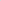 w wysokości 5 % wartości brutto przedmiotu umowy, gdy Wykonawca odstąpi od umowy z powodu okoliczności, za które odpowiada Wykonawca,w kwocie 100,00 zł za każdy dzień zwłoki w wykonaniu umowy. Zamawiający zapłaci Wykonawcy kary umowne w wysokości 5 % wartości brutto przedmiotu umowy w przypadku odstąpienia Wykonawcy od umowy z winy Zamawiającego. Łączna maksymalna wysokość naliczonych kar umownych nie może przekraczać 10 % wartości przedmiotu umowy brutto.Każda ze stron może dochodzić odszkodowania uzupełniającego ponad wysokość zastrzeżonych kar umownych.§ 5Strony przewidują jeden odbiór robót –  odbiór końcowy. Wykonawca zgłosi gotowość do odbioru końcowego przedmiotu umowy po zakończeniu realizacji  i nie wcześniej niż  po trzech pełnych dobach od rozpoczęcia tzw. rozruchu technologicznego składających się na przedmiot umowy i uznania ich przez przedstawiciela Zamawiającego za prawidłowo wykonane oraz złożenia przez kierownika budowy kompletnej dokumentacji odbiorowej, jak również wymaganej przepisami Prawa Budowlanego tj. w szczególności:Protokoły dostaw.Protokoły szczelności instalacji napowietrzającej.Dzienniki Budowy (oryginały).Wyniki pomiarów kontrolnych.Deklaracje zgodności lub certyfikaty zgodności wbudowanych materiałów.Kopię mapy zasadniczej powstałej w wyniku geodezyjnej inwentaryzacji powykonawczej.Oświadczenie kierownika budowy (oryginał + 1 kopia) o doprowadzeniu do należytego stanu i porządku terenu realizacji inwestycji.Dokumentację z zakończonych testów.Dostarczenie dokumentacji DTR, dokumentację AKPiA.Kompletność ww. dokumentów odbiorowych oraz zawarte w nich pozytywne oceny stanowić będą podstawę do sporządzenia protokołu odbioru końcowego przedmiotu umowy. Dokumentację należy dostarczyć w dwóch egzemplarzach oznaczonych: Egzemplarz dla Zamawiającego (z wyłączeniem oryginału Dziennika Budowy).Egzemplarz do Powiatowego Inspektora Nadzoru Budowlanego (komplet ten wykonawca samodzielnie składa w celu uzyskania pozwolenia na użytkowanie/zgłoszenie zakończenia robót).Protokół ze szkolenia pracowników.Instrukcję obsługi kompostowni.Zestawienie środków trwałych powstałych w wyniku realizacji zamówienia wg KŚT, które musi zawierać wykaz wytworzonych środków trwałych, klasyfikację z podziałem na grupy KŚT, wartość środka trwałego). Zamawiający wyznaczy termin i rozpocznie odbiór końcowy robót składających się na przedmiot umowy po otrzymaniu od inspektora nadzoru potwierdzenia, że otrzymał on komplet dokumentów odbiorowych, nie później jednak niż w ciągu 3 dni roboczych od daty pisemnego zawiadomienia go o osiągnięciu gotowości do odbioru (przesłanie pisemnego zawiadomienia o gotowości do odbioru bez uprzedniego przedłożenia inspektorowi nadzoru kompletu dokumentów odbiorowych,  uznane zostanie jako niebyłe).Jeżeli w toku czynności odbioru końcowego przedmiotu umowy nie zostaną stwierdzone żadne wady w wykonanym przedmiocie umowy, Zamawiający dokona niezwłocznie jego odbioru, potwierdzonego na protokole odbioru. Jeżeli w toku czynności odbioru końcowego przedmiotu umowy zostaną stwierdzone wady, to Zamawiającemu przysługują następujące uprawnienia:jeżeli wady nadają się do usunięcia to wyznaczony zostanie nowy termin odbioru końcowego przedmiotu umowy do czasu usunięcia wad, przy czym wyznaczenie nowego terminu nie powoduje przesunięcia wyznaczonego w §2 terminu realizacji przedmiotu umowy i nie powoduje utraty prawa do naliczenia przez Zamawiającego kary umownej za niedotrzymanie terminu jego realizacji.jeżeli wady nie nadają się do usunięcia to Zamawiający może:odstąpić od umowy, żądać wykonania wadliwej części przedmiotu umowy po raz drugi ustalając nowy termin odbioru końcowego przedmiotu umowy (przy czym wyznaczenie nowego terminu nie powoduje przesunięcia wyznaczonego w §2 terminu realizacji przedmiotu umowy i nie powoduje utraty prawa do naliczenia przez Zamawiającego kary umownej za niedotrzymanie terminu jego realizacji),odebrać przedmiot umowy po obniżeniu wynagrodzenia stosownie do zmniejszenia się jego wartości użytkowej na skutek jego wadliwego wykonania (w przypadku, gdy Wykonawca zgodzi się na obniżkę wynagrodzenia w wysokości proponowanej przez Zamawiającego).W przypadku nie usunięcia wad w terminie, wady usunie Zamawiający, obciążając pełnymi kosztami ich usunięcia Wykonawcę. Strony postanawiają, że z czynności odbioru przedmiotu umowy (końcowego) będzie spisany protokół, zawierający wszelkie ustalenia dokonane w toku odbioru, jak też terminy wyznaczone na usunięcie stwierdzonych podczas odbioru wad.§ 6Wraz z podpisaniem umowy wykonawca wniósł zabezpieczenia należytego wykonania umowy w wysokości 5 % ceny ofertowej brutto z zaokrągleniem do pełnych dziesiątek złotych w dół.Zabezpieczenie przeznaczone jest na zabezpieczenie roszczeń z tytułu niewykonania lub nienależytego wykonania przedmiotu umowy.Wykonawca wnosi zabezpieczenie w formie ..............................................................................Zabezpieczenie zostanie zwrócone w następujący sposób: 70% wartości zabezpieczenia zostanie zwrócone w ciągu 30 dni od odbioru końcowego przedmiotu umowy, pozostałe 30% wartości zabezpieczenia zostanie zwrócone w ciągu 15 dni od daty upływu okresu gwarancji jakości na wykonany przedmiot umowy. § 7Wykonawca udzieli Zamawiającemu gwarancji jakości na wykonane w ramach realizacji przedmiotu  zamówienia na okres - 36 miesięcy od dnia podpisania protokołu odbioru końcowego. Gwarancja obejmuje tylko elementy dostarczone w II etapie.Realizacja uprawnień z tytułu gwarancji jakości odbywać się będzie, na poniżej podanych warunkach, które traktować należy jako wymogi minimalne:W przypadku wystąpienia (ujawnienia) wady w okresie gwarancji Zamawiający zobowiązany jest zawiadomić pisemnie Wykonawcę w terminie 3 dni od daty jej wystąpienia (wykrycia).Zamawiający wyznacza termin na usunięcie wad. Wykonawca usunie wady bezpłatnie w terminie wyznaczonym przez Zamawiającego.Usunięcie wad powinno być stwierdzone protokolarnie.Wykonawca przystąpi niezwłocznie do usuwania nieprzewidzianych wad zgłoszonych w okresie gwarancji, w racjonalnym terminie nie dłuższym niż 3 dni roboczych od chwili otrzymania zawiadomienia o ich wystąpieniu. Wykonawca przeprowadzać będzie okresowe kontrole na własny koszt (nie rzadziej niż raz na 12 miesięcy), konserwację i naprawy dostarczonego sprzętu, gwarantuje dostawę części zamiennych koniecznych do przeprowadzenia napraw.Zamawiający będzie samodzielnie prowadził bieżącą podstawową konserwacje zgodnie z zaleceniami instrukcji obsługi. Gwarancja obejmuje uszkodzenia wskutek wadliwego projektowania (w przypadku, gdy wykonawca będzie realizował projekt zamienny), wykonawstwa – niezgodnego z projektem, zasadami sztuki budowlanej bądź nieprzestrzegania warunków Umowy z Zamawiającym albo ukrytej wady materiałowej.Gwarancja dla dostarczonych urządzeń oraz wykonanych robót nie obejmuje roszczeń z tytułu uszkodzeń i wad wynikłych na skutek:niewłaściwego lub niezgodnego z instrukcją obsługi działania użytkownika, niewłaściwego przechowywania lub konserwacji,obsługi urządzeń niewłaściwej lub niezgodnej z instrukcjąsamowolnych napraw, przeróbek lub zmian konstrukcyjnych dokonanych przez użytkownika lub inne nieupoważnione osoby,uszkodzenia przez tzw. siły wyższe (w szczególności wyładowania atmosferyczne, powódź, pożar, zbyt wysokie napięcie elektryczne, wpływy chemiczne),uszkodzenie związanych z nieprawidłową eksploatacją urządzeń, przekroczenie podanych wartości konstrukcyjnych i eksploatacyjnych, stosowania niewłaściwych materiałów eksploatacyjnych.Upływ okresów gwarancji i rękojmi nie zwalnia Wykonawcy z odpowiedzialności za wady, jeżeli Zamawiający zawiadomił o nich Wykonawcę przed upływem tych okresów.W przypadku gdy w okresie gwarancji Wykonawca usuwał wady w przedmiocie umowy, okres gwarancji biegnie na nowo w stosunku do tej części przedmiotu umowy, która była naprawiana.§ 8PRZENIESIENIE PRAW AUTORSKICH/LICENCJAWykonawca przenosi na rzecz Zamawiającego autorskie prawa majątkowe do opracowanej, w ramach niniejszej Umowy dokumentacji projektowej na wszystkich polach eksploatacji, 
a w szczególności w zakresie:utrwalania i zwielokrotniania dokumentacji projektowej dowolną techniką egzemplarzy utworu, w tym  techniką drukarską, reprograficzna, zapisu magnetycznego oraz techniką cyfrową, obrotu oryginałem albo egzemplarzami, na których dokumentację projektową utrwalono - wprowadzanie do obrotu, użyczenie lub najem oryginału albo egzemplarzy,rozpowszechniania dokumentacji projektowej w sposób inny niż określony w niniejszym punkcie lit. b) - publiczne wykonanie, wystawienie, wyświetlenie, odtworzenie oraz nadawanie i reemitowanie, a także publiczne udostępnienie utworu w taki sposób, aby każdy mógł mieć do niego dostęp w miejscu i czasie przez siebie wybranym,korzystania na własny użytek,wielokrotnego udostępniania i przekazywania osobom trzecim, a w szczególności w celu złożenia oferty na wykonanie robót objętych dokumentacja będącą przedmiotem niniejszej Umowy,dokonywania zmian w dokumentacji projektowej, pod warunkiem, iż zmian dokonywać będą wyłącznie osoby posiadające wymagane obowiązującymi przepisami uprawnienia,korzystania i rozporządzania prawami zależnymi bez zezwolenia Wykonawcy i bez dodatkowego wynagrodzenia.Wykonawca udziela Zamawiającemu licencji bezterminowej na korzystanie z wszelkich programów komputerowych (aplikacji) powstałych w wyniku wykonania umowy w tym prawa do kodów źródłowych, wraz z przekazaniem kodów źródłowych z zastrzeżeniem, że Zamawiający może korzystać z programu wyłącznie na własny użytek.Zamawiający otrzyma pełen dostęp do programu i aplikacji z możliwością wprowadzania zmian, może również udzielić ograniczonego dostępu swojemu podwykonawcy lub określonemu odbiorcy, który będzie wykonywał prace na rzecz Zleceniodawcy na terenie gminy Stara Dąbrowa, z zastrzeżeniem zachowania poufności. Wykonawca przekaże pliki źródłowe wyłącznie Zamawiającemu, który zobowiązuje się w przyszłości na przekazanie utworu określonemu wykonawcy wyłącznie w ramach procedury przetargowej z zastrzeżeniem zachowania poufności. Zamawiający nie może sprzedać lub rozpowszechniać otrzymanych plików źródłowych firmom trzecim a jedynie wykorzystywać je w ramach działania, rozbudowy, konserwacji kompostowni na terenie Gminy Stara Dabrowa.Zapłata wynagrodzenia określonego niniejszą umową, wyczerpuje roszczenia Wykonawcy z tytułu przeniesienia na rzecz Zamawiającego autorskich praw majątkowych do dokumentacji projektowej na wszystkich polach eksploatacji opisanych w ust. 1 oraz przeniesienia własności egzemplarzy na których je utrwalono oraz udzielenia licencji opisanej w ust.2.§ 9Właściwym do rozpoznawania sporów pomiędzy Stronami jest Sąd właściwy miejscowo dla Zamawiającego.§ 10W sprawach nieuregulowanych niniejszą umową mają zastosowanie przepisy Kodeksu Cywilnego.§ 11Umowę sporządzono w dwóch jednobrzmiących egzemplarzach, po jednym dla każdej ze stron.Zamawiający														   																			WykonawcaKLAUZULA INFORMACYJNA dla KONTRAHENTÓWw związku z zawieraniem i realizacją umów z KontrahentamiW związku z koniecznością wypełnienia obowiązku określonego w Rozporządzeniu Parlamentu Europejskiego i Rady (UE) 2016/679 z dnia 27 kwietnia 2016 r. (RODO), informujemy:Informacje dotyczące administratora danychAdministratorem Państwa danych osobowych przetwarzanych w związku z zawarciem i realizacją Umowy Nr ZP 2/2023 z dnia  ……… 2023 r., jest  Bio Star Stargard Sp. z o.o., ul. Bogusława IV nr 15; 73-110 StargardInspektor ochrony danychMogą się Państwo kontaktować z naszym inspektorem ochrony danych,  we wszystkich sprawach dotyczących przetwarzania Państwa danych i korzystania z Państwa praw, w następujący sposób:listownie na adres Administratora, z dopiskiem Inspektor ochrony danych – Małgorzata Górkapoprzez e-mail: inspektor@danych.osobowych.pl telefonicznie:    500 071 091Cel przetwarzania Państwa danych oraz podstawy prawnePaństwa dane będą przetwarzane w celach wynikających  z zawarcia i realizacji umowy oraz w celu utrzymania kontaktów. Podstawą prawną ich przetwarzania jest:art. 6, ust.1 lit. b oraz c RODO, gdy przetwarzanie jest niezbędne do wykonania umowy, podjęcia działań przed jej zawarciem oraz do wypełnienia naszych obowiązków prawnych, np. obowiązków archiwizacji;art. 6 ust.1 lit. f RODO, gdy przetwarzanie jest niezbędne dla realizacji naszych uzasadnionych interesów, przy czym zawsze staramy się zachować równowagę między naszym uzasadnionym interesem a Państwa prywatnością i nie wpływamy nadmiernie na Państwa podstawowe prawa i wolności;Takimi uzasadnionymi interesami są, m.in.: weryfikacja złożonych ofert, umożliwienie kontaktu, zapobieganie oszustwom oraz działalności przestępczej, ustalenie lub dochodzenie roszczeń, a także obrona przed takimi roszczeniami;Okres przechowywania danychPaństwa dane przetwarzane będą przez okres niezbędny do realizacji warunków umowy, spełnienia obowiązków archiwizacyjnych oraz okres niezbędny dla celów ustalania lub dochodzenia roszczeń, a także obrony przed takimi roszczeniami - co do zasady nie dłużej, niż przez 10 lat od zajścia zdarzenia skutkującego powstaniem roszczenia;Komu przekazujemy Państwa dane?Odbiorcami Pani/Pana danych osobowych będą:nasi upoważnieni pracownicy, którzy muszą mieć dostęp do danych, aby wykonywać swoje obowiązki;podmioty przetwarzające – którym zlecimy czynności przetwarzania danych, jeśli będzie to konieczne;  Dostęp tych podmiotów do Państwa danych będzie  ograniczony wyłącznie do możliwości wglądu do informacji, w związku ze świadczeniem usług wsparcia technicznego, prawnego lub archiwizacyjnego. Odbiorców tych obowiązuje klauzula zachowania poufności danych, w tym danych osobowych.podmioty uprawnione na podstawie przepisów prawa (np. instytucje kontrolne), w przypadku uzasadnionego żądania;Przysługujące Państwu uprawnienia związane z przetwarzaniem danych osobowychPrzysługują Państwu następujące uprawnienia:prawo dostępu do swoich danych oraz otrzymania ich kopii;prawo do sprostowania (poprawiania) swoich danych;prawo do usunięcia danych osobowych, w sytuacji, gdy przetwarzanie danych nie następuje w celu wywiązania się z obowiązku wynikającego z przepisu prawa lub w ramach sprawowania władzy publicznej; prawo wyrażenia sprzeciwu – z przyczyn związanych z Państwa szczególną sytuacją, gdy przetwarzamy Państwa dane z powodu naszych uzasadnionych interesów;prawo do ograniczenia przetwarzania danych, przy czym przepisy odrębne mogą wyłączyć możliwość skorzystania z tego prawa,prawo do wniesienia skargi do Prezesa Urzędu Ochrony Danych Osobowych, na adres:
ul. Stawki 2, 00 - 193 Warszawa. Obowiązek podania danychPodanie danych osobowych w związku z zawarciem i realizacją umowy nie jest obowiązkowe, ale może być warunkiem niezbędnym do skutecznej realizacji umowy i utrzymania kontaktów. Inne informacje na temat przetwarzania danych osobowychW odniesieniu do Pani/Pana danych osobowych decyzje nie będą podejmowane w sposób zautomatyzowany, nie będzie stosowane profilowanie.Państwa dane nie będą przekazywane poza Europejski Obszar Gospodarczy. OŚWIADCZENIE KONTRAHENTA: Zobowiązuje się przekazać treść niniejszej klauzuli informacyjnej wszystkim osobom (Pracownicy, Osoby Współpracujące), których dane udostępniłam/em Spółce:
Bio Star Stargard Sp. z o.o., ul. Bogusława IV nr 15; 73-110 Stargard, w ramach zawarcia i realizacji umowy między Spółką Bio Star Stargard Sp. z o.o. a podmiotem, który reprezentuję.Załącznik nr 3 do SWZ...............................................( pieczęć wykonawcy)OŚWIADCZENIE WYKONAWCY O BRAKU PODSTAW DO WYKLUCZENIA(składane na podstawie art. 125 ust. 1 ustawy Pzp)* Ja (my), niżej podpisany(ni) ...........................................................................................działając w imieniu i na rzecz : …………………………………………………………………......................................................................................................................................................(pełna nazwa wykonawcy)......................................................................................................................................................(adres siedziby wykonawcy)w odpowiedzi na ogłoszenie o udzieleniu zamówienia w trybie podstawowym wariant z negocjacjami na:Dostawę kontenerów do kompostowania odpadów w ramach II etapu budowy kontenerowego systemu kompostowania odpadów organicznych i kuchennych na terenie Instalacji Komunalnej w Łęczycy, gmina Stara Dąbrowa.oświadczam(my), że w stosunku do wykonawcy, którego reprezentuję/jemy nie zachodzą podstawy wykluczenia z postępowania w sytuacjach określonych w pkt 6.1 ust 1 i 2 specyfikacji warunków zamówienia. ..............................., dn. .......................		..................................................................                                                                             			(podpis(y) osób uprawnionych do reprezentacji wykonawcy)...............................................( pieczęć wykonawcy)OŚWIADCZENIE WYKONAWCY O BRAKU PODSTAW DO WYKLUCZENIA(składane na podstawie art. art. 7 ust. 1 ustawy z dnia 13 kwietnia 2022 r. o szczególnych rozwiązaniach w zakresie przeciwdziałania wspieraniu agresji na Ukrainę oraz służących ochronie bezpieczeństwa narodowego)* Ja (my), niżej podpisany(ni) ...........................................................................................działając w imieniu i na rzecz : …………………………………………………………………......................................................................................................................................................(pełna nazwa wykonawcy)......................................................................................................................................................(adres siedziby wykonawcy)w odpowiedzi na ogłoszenie o udzieleniu zamówienia w trybie podstawowym wariant z negocjacjami na:Dostawę kontenerów do kompostowania odpadów w ramach II etapu budowy kontenerowego systemu kompostowania odpadów organicznych i kuchennych na terenie Instalacji Komunalnej w Łęczycy, gmina Stara Dąbrowa.oświadczam(my), że w stosunku do wykonawcy, którego reprezentuję/jemy nie zachodzą podstawy wykluczenia z postępowania w sytuacjach określonych w pkt 6.1 pkt. 3 specyfikacji warunków zamówienia. ..............................., dn. .......................		..................................................................                                                                             			(podpis(y) osób uprawnionych do reprezentacji wykonawcy).........................................( pieczęć wykonawcy)OŚWIADCZENIE WYKONAWCY O SPEŁNIANIU WARUNKÓW UDZIAŁU 
W POSTĘPOWANIU I PODMIOTACH TRZECICH(składane na podstawie art. 125 ust. 1 ustawy Pzp) *Ja (my), niżej podpisany(ni) ..................................................................................................działając w imieniu i na rzecz : …………………………………………………………………......................................................................................................................................................(pełna nazwa wykonawcy)......................................................................................................................................................(adres siedziby wykonawcy)w odpowiedzi na ogłoszenie o udzieleniu zamówienia w trybie podstawowym wariant z negocjacjami na:Dostawę kontenerów do kompostowania odpadów w ramach II etapu budowy kontenerowego systemu kompostowania odpadów organicznych i kuchennych na terenie Instalacji Komunalnej w Łęczycy, gmina Stara Dąbrowa.oświadczam(my), co następuje: OŚWIADCZENIA DOTYCZĄCE WYKONAWCY:Oświadczam/y, że wykonawca, którego reprezentuję/jemy spełnia warunki udziału 
w postępowaniu określone w pkt 6.2 specyfikacji warunków zamówienia................................, dn. ...............................		.....................................................................(podpis(y) osób uprawnionych do reprezentacji wykonawcy, w przypadku oferty wspólnej- podpis pełnomocnika wykonawców)OŚWIADCZENIE DOTYCZĄCE PODMIOTU, NA KTÓREGO ZASOBY POWOŁUJE SIĘ WYKONAWCA (należy wypełnić, jeżeli wykonawca przewiduje udział podmiotów trzecich):Oświadczam/y, że w celu wykazania spełniania warunków udziału w postępowaniu, określonych w pkt 6.2 specyfikacji warunków zamówienia wykonawca, którego reprezentuję/jemy polega na zasobach następującego/ych podmiotu/ów (podmiot/ty trzeci/cie):Oświadczam, że w stosunku do podmiotu/ów wymienionych w pkt II. ppkt 1 nie zachodzą podstawy wykluczenia z postępowania w sytuacjach określonych w pkt 6.1 specyfikacji warunków zamówienia................................, dn. ...............................		.....................................................................(podpis(y) osób uprawnionych do reprezentacji wykonawcy, w przypadku oferty wspólnej- podpis pełnomocnika wykonawców)Załącznik nr 4 do SWZ................................................................(pieczęć wykonawcy)OŚWIADCZENIE O PRZYNALEŻNOŚCI /BRAKU PRZYNALEŻNOŚCI DO TEJ SAMEJ GRUPY KAPITAŁOWEJ(w rozumieniu art. 108 ust. 1 pkt 5 ustawy Pzp)Ja (My), niżej podpisany (ni) ...........................................................................................działając w imieniu i na rzecz :......................................................................................................................................................(pełna nazwa wykonawcy)......................................................................................................................................................(adres siedziby wykonawcy)w odpowiedzi na ogłoszenie o ogłoszenie o udzieleniu zamówienia w trybie podstawowym 
z negocjacjami na:Dostawa kontenerów do kompostowania odpadów w ramach II etapu budowy kontenerowego systemu kompostowania odpadów organicznych i kuchennych na terenie Instalacji Komunalnej w Łęczycy, gmina Stara Dąbrowa.Oświadczam(y), że wykonawca, którego reprezentuję(jemy) nie przynależy do grupy kapitałowej z wykonawcami, którzy złożyli ofertę w niniejszym postępowaniu. ..............................., dn. ...............................	..........................................................................................                                                                                  (podpis(y) osób uprawnionych do reprezentacji wykonawcy) Oświadczam(y), że wykonawca, którego reprezentuję(jemy) przynależy do tej samej grupy kapitałowej z niżej wymienionymi wykonawcami, którzy złożyli ofertę w niniejszym postępowaniu:..............................., dn. ...............................       ..............................................................................................                                                                                  (podpis(y) osób uprawnionych do reprezentacji wykonawcy)Załącznik nr 5 do SWZ..............................................................(pieczęć wykonawcy)ZOBOWIĄZANIEdo oddania do dyspozycji niezbędnych zasobów na potrzeby wykonana zamówieniaJa(/My) niżej podpisany(/ni) …………………………….……………..……………… będąc (imię i nazwisko składającego oświadczenie)upoważnionym(/mi) do reprezentowania:…………………………….………………………………….…………………………………………………………………………………………………(nazwa i adres  podmiotu oddającego do dyspozycji zasoby)zobowiązuję się do oddania na podstawie art. 118 ustawy z dnia 11 września 2019 r. – Prawo zamówień publicznych (Dz. U. z 2022 r., poz. 1710 ze zmianami) nw. zasobów:…………………………………………………………………………………………………(określenie zasobu – wiedza i doświadczenie, osoby zdolne do wykonania zamówienia,zdolności finansowe lub ekonomiczne)do dyspozycji Wykonawcy:…………………………………………………………………....……………………………..(nazwa i adres  wykonawcy składającego ofertę)na potrzeby wykonania zamówienia:Dostawa kontenerów do kompostowania odpadów w ramach II etapu budowy kontenerowego systemu kompostowania odpadów organicznych i kuchennych na terenie Instalacji Komunalnej w Łęczycy, gmina Stara Dąbrowa.Ponadto oświadczam, iż:a) udostępniam Wykonawcy ww. zasoby, w następującym zakresie : ………………………………………………………………………………………………….b) sposób wykorzystania udostępnionych przeze mnie zasobów będzie następujący:………………………………………………………………………………………………….c) okres wykorzystania udostępnionych przeze mnie zasobów będzie wynosił: ………………………………………………………………………………………………….d) zrealizuję następujący zakres usługi (w odniesieniu do warunków dotyczących doświadczenia, wykonawcy mogą polegać na zdolnościach innych podmiotów, jeśli podmioty te zrealizują usługi, do realizacji których te zdolności są wymagane):…………………………………………………………………………………….…………….………………………………………….. 		…….……………………………………(miejsce i data złożenia oświadczenia)                	(pieczęć i podpis osoby uprawnionej do składania  oświadczeń woli w imieniu podmiotu oddającego do dyspozycji zasoby)Załącznik nr 6 do SWZ..............................................................(pieczęć wykonawcy)Wykaz dostawna potrzeby wykonania zamówienia:Dostawa kontenerów do kompostowania odpadów w ramach II etapu budowy kontenerowego systemu kompostowania odpadów organicznych i kuchennych na terenie Instalacji Komunalnej w Łęczycy, gmina Stara Dąbrowa, informujemy, że zgodnie z pkt 6.2 zrealizowaliśmy dostawy* referencje bądź inne dokumenty sporządzone przez podmiot, na rzecz którego dostawy zostały wykonane, a w przypadku świadczeń powtarzających się lub ciągłych są wykonywane, a jeżeli wykonawca z przyczyn niezależnych od niego nie jest w stanie uzyskać tych dokumentów – oświadczenie wykonawcy; w przypadku świadczeń powtarzających się lub ciągłych nadal wykonywanych referencje bądź inne dokumenty potwierdzające ich należyte wykonywanie powinny być wystawione w okresie ostatnich 3 miesięcy.………………………………………….. 				…….……………………………………(miejsce i data złożenia oświadczenia)                	(pieczęć i podpis osoby uprawnionej do składania  oświadczeń woli)Załącznik nr 7 do SWZ..............................................................(pieczęć wykonawcy)Wykaz osóbna potrzeby wykonania zamówienia:Dostawa kontenerów do kompostowania odpadów w ramach II etapu budowy kontenerowego systemu kompostowania odpadów organicznych i kuchennych na terenie Instalacji Komunalnej w Łęczycy, gmina Stara Dąbrowa, informujemy, że zgodnie z pkt 6.2  posiadamy osoby z wymaganym doświadczeniem:* referencje bądź inne dokumenty sporządzone przez podmiot, na rzecz którego  wskazana osoba należy dołączyć stosowne dokumenty, tj. referencje lub inne dokumenty potwierdzające doświadczenie ………………………………………….. 				…….……………………………………(miejsce i data złożenia oświadczenia)                	(pieczęć i podpis osoby uprawnionej do składania  oświadczeń woli)Załącznik nr 8 do SWZWykaz dokumentacji projektowejna potrzeby wykonania zamówienia: Dostawa kontenerów do kompostowania odpadów w ramach II etapu budowy kontenerowego systemu kompostowania odpadów organicznych i kuchennych na terenie Instalacji Komunalnej w Łęczycy, gmina Stara Dąbrowa.01 .347_PW_T-01 Bioreaktor kontenerowy - układ napowietrzania, kanały napowietrzające.02. 347_PW_T-02 Schemat montażu instalacji napowietrzania; Widok 1-1, widok 2-2.05. 347_PW_T-03.2 Lokalizacja czujników kanałowych w szafach przepustnic.07. 347_PW_T-03.4 Montaż czujników kanałowych.13. 347_PW_T-09 Lokalizacja otworów w szafie przepustnicy czterodrogowej.14. 347_PW_T-10 Szafa przepustnicy, Stelaż montażowy SM-01.15. 347_PW_T-11 Stelaż montażowy SM-02, SM-03.16. 347_PW_T-12 Przepustnica czterodrogowa; widok 1-1, widok 2-2, widok 3-3.17. 347_PW_T-13 Przepustnica czterodrogowa; widok 4-4, widok 5-5, widok 6-6.00. 347_PB-PAB_Spis rysunków_Wyd.01.00. 347_PB-PZT_Spis rysunków_Wyd.01.01. 347_PB-PAB_A-01 Rzut i widoki instalacji kontenerowej.01. 347_PB-PZT_A-00 Orientacja.02. 347_PB-PAB_A-02 Kontener techniczny_Rzut_Przekrój I-I.02. 347_PB-PZT_A-01 PPiW_ZPUT.03. 347_PB-PAB_A-03 Kontener techniczny_Elewacje.03. 347_PB-PZT_A-02 Szczegółowy rysunek wymiarowy. Szczegółowy rysunek uzbrojenia terenu.04. 347_PB-PAB-A-04 Kontener sterowni_Rzut_Przekrój I-I_MJ.04. 347_PB-PZT_E-01 Plan instalacji elektrycznych zewnętrznych.05. 347_PB-PAB-A-05 Kontener sterowni- Elewacje.05. 347_PB-PZT_E-02 Schemat ideowy zasilania projektowanych instalacji.06. 347_PB-PZT_WK-01 Plansza sieci wod-kan.06. Decyzja zmieniająca decyzję o środowiskowych uwarunkowaniach _Klauzula ostateczności.07. 347_PB-PZT_WK-02 Profile odprowadzenia odcieków.08. 347_PB-PZT_WK-03 Profile wody.347_PB-PAB_Wyd.01347_PB-PZT_Wyd.01Decyzja o środowiskowych uwarunkowaniach – kontenerowa kompostowniaPozwolenie na budowę – Decyzja nr 568/2021 z dn. 02.06.2021 r.Część poufna dotyczy:Rysunki projektu budowlanego nr 1 ÷ 27.Załącznik nr 9 do SWZ..............................................................(pieczęć wykonawcy)Wniosek o udostępnienie części poufnejna potrzeby wykonania zamówienia:Dostawa kontenerów do kompostowania odpadów w ramach II etapu budowy kontenerowego systemu kompostowania odpadów organicznych i kuchennych na terenie Instalacji Komunalnej 
w Łęczycy, gmina Stara Dąbrowa,  wnioskujemy o udostępnienie części poufnej,  o której mowa 
w załączniku nr 8  do  SWZ,  jednocześnie oświadczamy, że zachowamy poufność  i zobowiązujemy się  do wykorzystania części poufnej  tylko i wyłącznie   do przygotowania oferty i w żadnym wypadku nie powinny być wykorzystane w innym celu, ani udostępniane osobom trzecim nie uczestniczącym w postępowaniu chyba, że jest to konieczne  i niezbędne do udziału w postępowaniu i przygotowania oferty. Wykonawca zobowiązany jest do zachowania poufności co do treści wszelkich dokumentów 
i informacji uzyskanych w związku z prowadzeniem niniejszego postępowania.*dostęp do części poufnej zostanie przesłany za pośrednictwem platformy na której jest prowadzone  postępowania nr ZP 02/2023 jako wiadomość prywatna		………………………………………….. 															…….……………………………………(miejsce i data złożenia oświadczenia)                	(pieczęć i podpis osoby uprawnionej do składania  oświadczeń woli)Lp.Opis robótCena netto Podatek VAT(23 %)Cena brutto 123451.1Dostawa kontenerów do kompostowania zgodnie z opisem przedmiotu zamówienia w pkt 4 SWZSłownie:                                                                                                                                       Słownie:                                                                                                                                       Słownie:                                                                                                                                       Słownie:                                                                                                                                       Słownie:                                                                                                                                       1.2 Termin realizacji zamówienia  ……………………..                            ( wypełnić zgodnie z pkt. 14.1 ppkt 2)1.2 Termin realizacji zamówienia  ……………………..                            ( wypełnić zgodnie z pkt. 14.1 ppkt 2)1.2 Termin realizacji zamówienia  ……………………..                            ( wypełnić zgodnie z pkt. 14.1 ppkt 2)1.2 Termin realizacji zamówienia  ……………………..                            ( wypełnić zgodnie z pkt. 14.1 ppkt 2)1.2 Termin realizacji zamówienia  ……………………..                            ( wypełnić zgodnie z pkt. 14.1 ppkt 2)Lp.Firma (nazwa) podwykonawcyCzęść (zakres) zamówieniaWartość1.2.Lp.Pełna nazwa/firma i adres oraz KRS/CEiDG podmiotu trzeciegoWskazanie warunku określonego w pkt 6.2, którego dotyczy wsparcie podmiotu trzeciego  1.2.Lp.NazwaAdres1.2.LP.Zamawiający, na rzecz którego dostawy były realizowaneIlość dostarczanych kontenerówData realizacjiData i nazwa dowodu potwierdzającego  dostawy*1. 2. LP. Imię i nazwiskoUprawnieniaDoświadczenie z zakresem i podmiot na rzecz którego była wykonywana usługaPodstawa do dysponowania osoba przez Wykonawcę1. 2. 